                                     Конспект занятия                  по ознакомлению детей с русским народным                    творчеством.Детей 4 лет можно знакомить с образцами русского народного творчества. Впечатления от дымковской или другой игрушки усилятся, если их рассматривание сопровождать чтением стихов и потешек. (Использованны стихи Д.Берестова, Э.Котляр, П.Синявского, русский фольклор). К нам в гости пришли дымковские игрушки (еще их называют вятскими); вот что они хотят рассказать:Мы игрушки расписныеХохотушки вятские,Щеголихи слоботские,Кумушки посадские.Дымковские барыниВсех на свете краше,А гусары-баловни-Кавалеры ваши.Барашек –свисток,Левый бок-завиток,Правый бок-завиток,На груди цветок.Утка-МарфуткаБерегом идет.Уточек Марфуточек Купаться ведет.Индя –индя- индюшок, Ты похож на сундучок.Сундучок весь расписной-Красный, белый,золотой.По возможности все игрушки должны присутствовать, если их нет, то заменить  цветными иллюстрациями.А вот к нам пришли красавицы- русские матрешки.Матрешка на окошкеПод ярким сарафаном, И вся семья в матрешкеКак в доме деревянном.Показать, как матрешки раскрываются и сколько в них матрешек поменьше. Сопроводить движениями.Дуйте в дудки, бейте в ложки!В гости к нам пришли матрешки.Ложки деревянные, Матрешечки румяные.Очень любим мы, матрешки,Разноцветные одежки.Сами ткем и прядем,Сами в гости к вам придем.                                     Весь народ глядит в окошки:                                     Танцевать пошли матрешки.                                      Вместе водят хоровод,                                      Дружно песенки поют.Шли подружки по дорожке, Было их немножечко:Две Матрены, три Матрешки,А одна Матрешечка.Мышку встретили подружкиИ попрятались друг в дружке.А которая осталась, Больше всех перепугалась.(Собрать всех в одну.)Понравились вам матрешки? А вспомните как их зовут?Воспитатель напоминает- две Матрены, три Матрешки, а одна Матрешечка. А почему они попрятались друг в дружку?   (ответ детей).А еще матрешки любят играть.                          Игра « В гости к матрешкам» в сопровождении русской народной мелодии» Посею лебеду на берегу» (Обработка Т.Смирновой).В этом домике живет Матрешка- красивая, большая. Сейчас мы подойдем к домику постучимся.( под музыку дети подходят к домику, стучатся).     Выходит матрешка  (первый раз воспитатель с матрешкой в руках, а в последующий дети.)Матрешка дает детям погремушки и предлагает танцевальные движения.  Игра повторяется 3-4 раза.После игры воспитатель предлагает детям шаблоны матрешек для росписи. 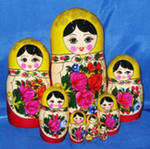 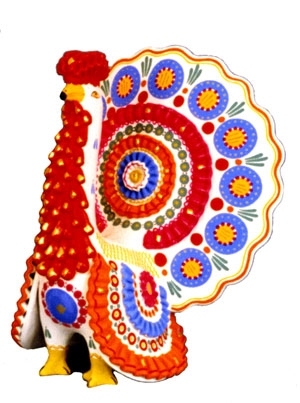 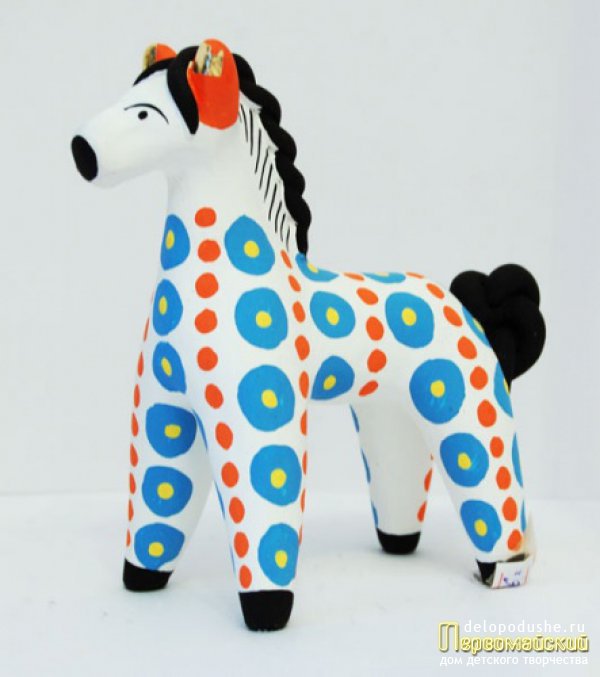 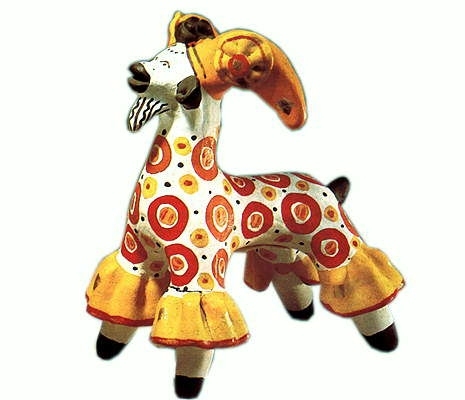 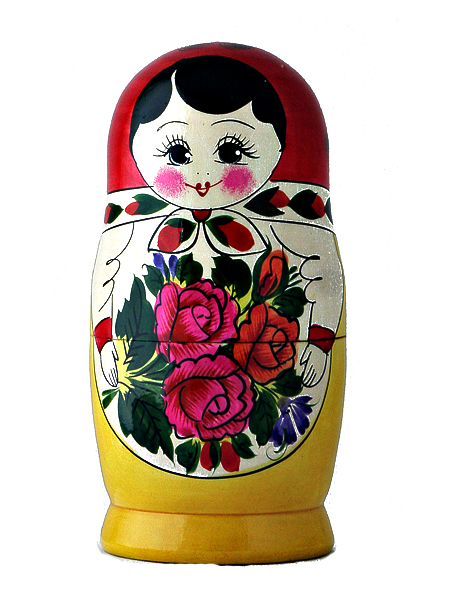 